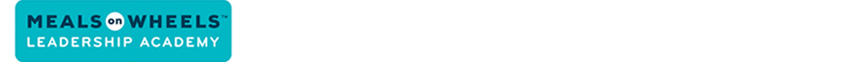 Product Specification FormProduct:Quality:Count Size:Style/Variety:Condition:Description: